Dne 2.10.2021 pořádáme ve 14.00 hod.Karlínskou drakiádu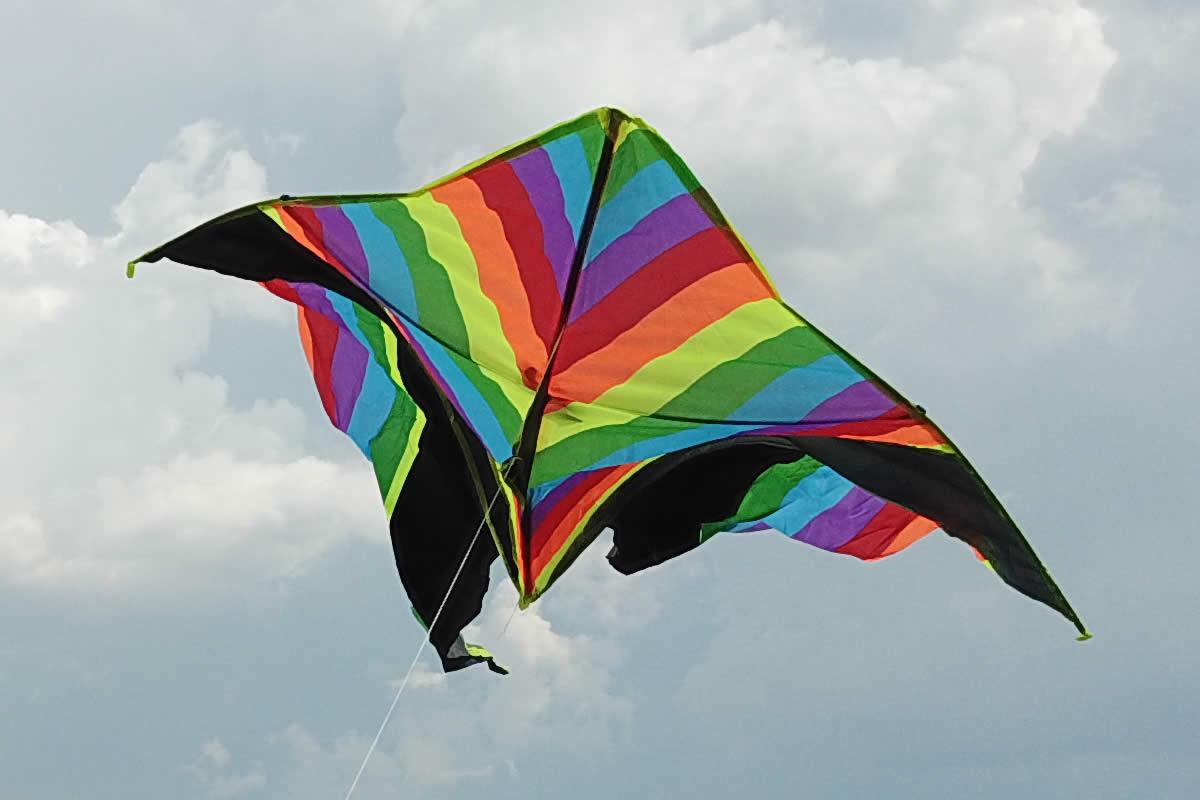 Na louce za vodojemem v Žipotíně pořádáme již tradiční sedmý ročník Karlínské drakiády.Připraveny jsou:Soutěže pro děti Odměny za účastObčerstveníPobyt na čerstvém vzduchuPřijďte s dobrou náladou, s draky doma vyrobenými i kupovanými(Prosíme parkujte podél louky na staré silnici E 35.)  